SAFETY WEEK – FOUNDATION STAGE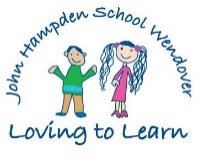 Monday 29th  OctoberWe will learn about safety around dogs in an assembly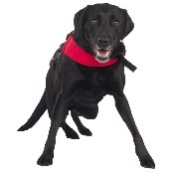 We will have a safety talk from a police officer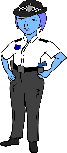 We will meet Mrs West, the School Crossing Patroller, who will talk to us about Road Safety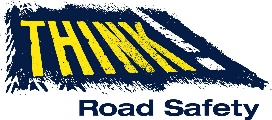 We will learn how to cross the road safely with Junior Road Safety Officers from Wendover Junior School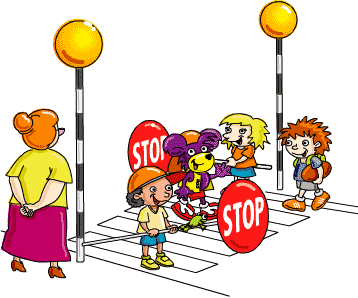 At other times during the week, also linked to Safety Week, we will learn about:Safety through P4CRisk takingResilienceAnti-bullyingMedicine safetyStranger dangerWater safety will follow in early NovemberTuesday 30th  OctoberWe will learn about e-safety with Mrs Shrimpton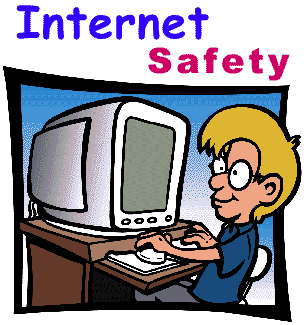 We will learn about Fire Safety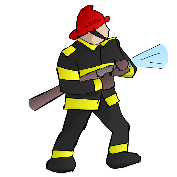 At other times during the week, also linked to Safety Week, we will learn about:Safety through P4CRisk takingResilienceAnti-bullyingMedicine safetyStranger dangerWater safety will follow in early NovemberWednesday 31st    OctoberWe will have a multi-skills session with Premier Sport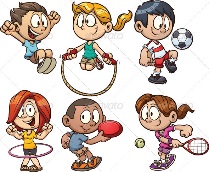 At other times during the week, also linked to Safety Week, we will learn about:Safety through P4CRisk takingResilienceAnti-bullyingMedicine safetyStranger dangerWater safety will follow in early NovemberThursday 1st  NovemberWe will have an anti-bullying assembly with Mrs Barnes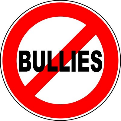 At other times during the week, also linked to Safety Week, we will learn about:Safety through P4CRisk takingResilienceAnti-bullyingMedicine safetyStranger dangerWater safety will follow in early NovemberFriday 2nd  NovemberWe will have a ‘Taking Care of Myself’ assembly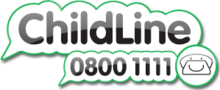 We will learn about Firework Safety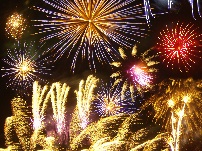 At other times during the week, also linked to Safety Week, we will learn about:Safety through P4CRisk takingResilienceAnti-bullyingMedicine safetyStranger dangerWater safety will follow in early November